
Associated Students of Western Washington University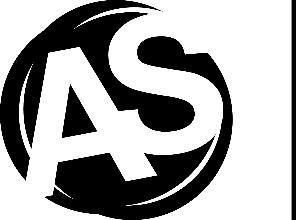 Committee– Rules of Operation
FUND PROGRAMMission Statement The Grant Program promotes student development opportunities through the implementation and support of practices at Western Washington University.Committee The Committee provides program oversight to the , provides budgetary direction and approval, and determines project application approval. TheCommittee upholds the ission to support social, environmental, and economic sustainability on our campus and community, as well as to provide student engagement and development opportunities. The Committee acts in accordance with the Committee Charge & Charter and the Rules of Operation.Grant ProgramThe rogram funds grants for innovative student-driven project proposals that fit within the mission and priorities of therogram. 
The program awards grants in the following areas: Grants:  Grants:  Grants: PROGRAM OVERSIGHTProgram Advisement
The Committee shall offer interpretations and advisement to the Operations Staff in regards to program direction and decision making based on the values of the Program.  Sets and Interprets Fee Language
In the event that the Fee is up for reauthorization, the Committee will develop and approve the language for the ballot as well as determine the fee amount. Following a majority vote to approve the language, final approval of ballot language will be from the AS Board of Directors through the AS VP for Student Life. Additionally, any needed interpretation of the fee language shall be from the Committee by consensus of the committee, or a majority vote. Ensures Appropriate Use of Student Funds
The Committee works to ensure the fair and equitable use of student funds, 	prioritizing projects that best supports the goals and values of the 	program. This will be 	done through the utilization of the Scoring Rubric for project evaluations. BUDGET APPROVAL
The Fund Budget is created by the Operations and approved by the  Committee. The Budget contains theBudget and  Budge. Administrative Budget	Renewable Energy Certificates (RECs)
	A portion of the collected funds will be allocated by the committee towards the 	purchase of RECs to help fund the expansion of renewable power production and offset 	100% of the University’s carbon emissions.Committee allocates funding to the Budget in order to fund at the approval of the SAF Operations Staff. Projects Budget
All funding not allocated to the Administrative Budget or committed to existing projects are allocated to the Projects Budget to fund  at the approval of the committee. 
	PROJECT APPROVAL AND FUND GRANTING 
	The  Program funds grants for innovative student-driven project proposals that fit 	within the mission and priorities of the  Program. 
The fund granting authority for  Grants is delegated by the  Committee to the  Operations Staff and will be spent out of the funds allocated for  Grants in the Operating Budget.  Once the  Grant Program Coordinator and Campus Sustainability Manager approve , they are considered funded and brought as a consent item of the committee.
 Gra will be brought to the  Committee for decision in what may be a one-meeting proposal process, decided at the discretion of the committee. Approval is based on available funds. Approval happens at the motion of a committee member and a majority vote of the seated membership. 
 Grants will be brought to the  Committee for decision in a two-step proposal process:Conceptual Application: The committee will review the application and give a Memo of Feedback to the team with feedback and recommendationFinal Application and Presentation: Following the final presentation, the committee will vote on project approval. Project approval happens at the motion of a committee member and a majority vote of the seated membership. Contingency Funding
	Tier 1 Grants will be automatically funded a 25% contingency. Tier 2 and Tier 3 Grants 	will be automatically funded a 10% contingency.Electronic Voting 
	Online or electronic voting may be utilized by the  Committee as needed at the 	motion of the committee. Project Follow-up
	Proposals will have an individual timeline determined by the team with thesupport of 	the Staff. All allocated funds must be spent within that timeline, unless an 	extension is approved by the Committee. Any unspent funds at the end of the 	project will be released back to the . At the recommendation of the Operations Staff, the committee can vote to pull funds from a project that has not spent its funds in the appropriate timeline. Conflict of Interests 
	In the event of a project proposal of any tier where a committee member is a project 	owner 	and/or directly benefits members of 	the  Committee (including ex-officio 	members), the application will automatically be brought to the committee for approval. 	This includes, but is not limited to, the Environmental and Sustainability Programs, the 	AS Board of Directors, The Office of Sustainability, and The Viking Union. The committee 	member(s) will be asked to abstain from voting.COMMITTEE MEMBERSHIP AND OPERATIONS 	The  Committee is made up of students, faculty, and staff from different areas of 	campus which represent different stakeholders in the . The makeup of the 	committee is as follows:AS Vice President for Student Life (Chair) 
AS Vice President for Business and Operations or Designee (Vice Chair) 
3 Students at-large, appointed by AS Board of Directors 
Environmental and Sustainability Programs Director or Designee
1 ESC Representative or Designee
1 Faculty representative, appointed by the Faculty Senate 
1 Representative from Business and Financial Affairs 
AS Fund Education Coordinator (non-voting) 
Fund Grant Program Coordinator (non-voting)  Action Fund Project Coordinator (non-voting)
Secretary (non-voting) 
Director of Student Activities, Advisor or Designee (non-voting)  Member Responsibility
Members of the Committee are expected to attend committee meetings and review relevant documents before meetings. All voting members are expected to vote according to their own opinion, keeping in mind the goals and values of the program, and ensuring the best use of student funds. Specifically if members miss 3 meetings per quarter they may be asked to give up their seat on the committee. 
RECORDS & ACCOUNTABILITYThe  Program and the  shall be accountable to the student body and shall make all meeting agendas, minutes, and documents available to the public The Operations Staff creates an annual report on the operations of the  Program and fee level which can be shared by the AS VP for Student Life to the AS Board of Directors . AMENDMENTS These rules of operation may be amended by a majority vote of the AS Board of Directors in consultation with the President of Western Washington University or their designee.